Barth (1969) argued that we always define ourselves in opposition to others. To what extent do you agree with his claim? Use specific examples to support your argument. Evaluate the extent to which globalisation is changing individual and group identity.To what extent do power and authority always contain the seeds of resistance and contestation? Use specific examples to support your argument.To what extent do sociologists need to be aware of their own sense of self when studying sociological processes?The UK’s policy of multiculturalism has failed. Discuss.What are the processes that create inequalities in society and how might these be alleviated?What are the key institutions that help to define social categories? Use the example of EITHER gender OR race in your answer.A sociological approach is crucial for understanding the impact of public policy on society. Discuss through reference to specific examples.In your opinion, which philosopher has made the most significant contribution to our understanding of Sociology and sociological issues? Justify your choice.The term ‘society’ hinders as much as it helps sociologists to understand social processes. Discuss.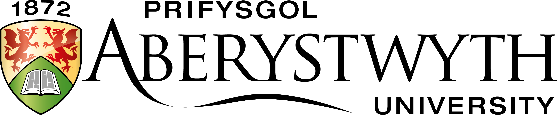 Entrance ExaminationMarch 2022SOCIOLOGYTime allowed: 1.5 hours (90 minutes)TWO questions should be attemptedSOCIOLOGYTime allowed: 1.5 hours (90 minutes)TWO questions should be attempted